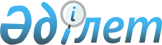 Об утверждении Положения государственного учреждения "Отдел предпринимательства и сельского хозяйства города Жезказгана"
					
			Утративший силу
			
			
		
					Постановление акимата города Жезказган Карагандинской области от 25 февраля 2015 года № 05/17. Зарегистрировано Департаментом юстиции Карагандинской области 31 марта 2015 года № 3083. Утратило силу постановлением акимата города Жезказган Карагандинской области от 20 декабря 2016 года № 35/14      Сноска. Утратило силу постановлением акимата города Жезказган Карагандинской области от 20.12.2016 № 35/14 (вводится в действие со дня его первого официального опубликования).

      Примечание РЦПИ:

      В тексте документа сохранена пунктуация и орфография оригинала.

      В соответствии с  Законом Республики Казахстан от 23 января 2001 года "О местном государственном управлении и самоуправлении в Республике Казахстан",  Указом Президента Республики Казахстан от 29 октября 2012 года № 410 "Об утверждении Типового положения государственного органа Республики Казахстан акимат города Жезказган ПОСТАНОВЛЯЕТ:

      1. Утвердить прилагаемое  Положение государственного учреждения "Отдел предпринимательства и сельского хозяйства города Жезказгана".

      2. Отменить постановление акимата города Жезказгана от 25 июля 2013 года № 16/02 "Об утверждении Положения о государственном учреждении "Отдел предпринимательства и промышленности города Жезказгана".

      3. Контроль за исполнением данного постановления возложить на заместителя акима города Жезказгана Мухамбедина А.А.

      4. Настоящее постановление вводится в действие после официального опубликования.

 Положение
государственного учреждения "Отдел предпринимательства и сельского хозяйства города Жезказгана"
1. Общие положения      1. Государственное учреждение "Отдел предпринимательства и сельского хозяйства города Жезказгана" является государственным органом Республики Казахстан, осуществляющим руководство в сфере развития предпринимательства и сельского хозяйства. 

      2. Государственное учреждение "Отдел предпринимательства и сельского хозяйства города Жезказгана" осуществляет свою деятельность в соответствии с  Конституцией и Законами Республики Казахстан, актами Президента и Правительства Республики Казахстан, иными нормативными правовыми актами, а также настоящим Положением.

      3. Государственное учреждение "Отдел предпринимательства и сельского хозяйства города Жезказгана" является юридическим лицом в организационно-правовой форме государственного учреждения, имеет печати и штампы со своим наименованием на государственном языке, бланки установленного образца, в соответствии с законодательством Республики Казахстан счета в органах казначейства. 

      4. Государственное учреждение "Отдел предпринимательства и сельского хозяйства города Жезказгана" вступает в гражданско-правовые отношения от собственного имени.

      5. Государственное учреждение "Отдел предпринимательства и сельского хозяйства города в Жезказгана" имеет право выступать стороной гражданско-правовых отношений от имени государства, если оно уполномочено на это в соответствии с законодательством.

      6. Государственное учреждение "Отдел предпринимательства и сельского хозяйства города Жезказгана" по вопросам своей компетенции в установленном законодательством порядке принимает решения, оформляемые приказами руководителя государственного учреждения "Отдел предпринимательства и сельского хозяйства города Жезказгана" и другими актами, предусмотренными законодательством Республики Казахстан.

      7. Структура и лимит штатной численности государственного учреждения "Отдел предпринимательства и сельского хозяйства города Жезказгана" утверждаются в соответствии с действующим законодательством.

      8. Местонахождение юридического лица: Республика Казахстан, Карагандинская область, 100600, город Жезказган, площадь Алаша, дом 1. 

      9. Полное наименование государственного органа - государственное учреждение "Отдел предпринимательства и сельского хозяйства города Жезказгана". 

      10. Настоящее Положение является учредительным документом государственного учреждения "Отдел предпринимательства и сельского хозяйства города Жезказгана".

      11. Финансирование деятельности государственного учреждения "Отдел предпринимательства и сельского хозяйства города Жезказгана" осуществляется из местного бюджета.

      12. Государственному учреждению "Отдел предпринимательства и сельского хозяйства города Жезказгана" запрещается вступать в договорные отношения с субъектами предпринимательства на предмет выполнения обязанностей, являющихся функциями государственного учреждения "Отдел предпринимательства и сельского хозяйства города Жезказгана". 

      Если государственному учреждению "Отдел предпринимательства и сельского хозяйства города Жезказгана" законодательными актами предоставлено право осуществлять, приносящую доходы деятельность, то доходы, полученные от такой деятельности, направляются в доход государственного бюджета.

 2. Миссия, основные задачи, функции, права и обязанности государственного органа      13. Миссией государственного учреждения "Отдел предпринимательства и сельского хозяйства города Жезказгана" является осуществление государственной политики по поддержке и защите предпринимательства, развития малого и среднего бизнеса, проведение единой государственной политики в области государственного регулирования развития агропромышленного комплекса и сельских территорий, реализация стратегических планов государства в области предпринимательства и сельского хозяйства.

      14. Задачи:

      создать условия для развития предпринимательской деятельности и инвестиционного климата на территории города;

      обеспечивает рациональное и эффективное функционирование аграрного сектора.

      15. Функции:

      участие в разработке среднесрочных планов социально-экономического развития города по курируемым вопросам;

      поиск и продвижение проектов по реализации государственных программ индустриально - инновационного развития; 

      мониторинг казахстанского содержания по системообразующим предприятиям города;

      мониторинг инвестиции в основной капитал промышленных предприятий;

      проведение выставок, конкурсов, ярмарок, организация выездной торговли субъектами малого предпринимательства города;

      сбор, обобщение, анализ, подготовка информации акиму или курирующему заместителю акима города по курируемым вопросам;

      обеспечение создания и развития в городе объектов инфраструктуры поддержки малого предпринимательства и инновационной деятельности;

      обеспечение государственной поддержки на местном уровне частного предпринимательства;

      принятие, рассмотрение обращений граждан и юридических лиц по вопросам, относящимся к компетенции государственного учреждения, и сообщение заявителям о принятых решениях в порядке и сроки, установленные законодательством Республики Казахстан;

      участие в реализации аграрной политики государства, координировать деятельность государственных и частных структур в осуществлении программы развития сельского хозяйства;

      внесения предложения по реализации государственной политики в области государственного регулирования и развития агропромышленного комплекса;

      разработка комплексных программ развития сельского хозяйства на территории и контроль их исполнение;

      регистрация и постановка на учет сельскохозяйственной техники, прицепов и машин;

      проведение государственного технического осмотра сельскохозяйственной техники, прицепов и машин;

      прием экзаменов и выдача удостоверений тракториста-машиниста;

      контроль за соответствием документов по проведенным ежегодным техническим осмотрам;

      подготовка информаций и прием документов от физических и юридических лиц на получение субсидий в сфере сельского хозяйства.

      16. Права и обязанности:

      вносить акиму, акимату города предложения по вопросам предпринимательства и сельского хозяйства;

      в пределах своей компетенции подготавливать и представлять государственным органам информационно-аналитические материалы по согласованию с курирующим заместителем акима города;

      запрашивать и получать в установленном порядке от городских органов исполнительной власти, органов управления, предприятий, организаций и учреждений необходимые материалы для решения вопросов, входящих в компетенцию отдела;

      проводить мониторинг цен на социально значимую группу продуктов питания;

      в пределах своей компетенции подготавливать проекты нормативных правовых актов акимата и акима города;

      участвовать в рассмотрении вопросов на заседаниях акимата города, совещаниях, проводимых акимом города и его заместителями;

      вносить на рассмотрение акима города проекты решений и распоряжений, предложения, созывать в установленном порядке совещания по вопросам, входящим в его компетенцию;

      привлекать к участию в разработке проектов, докладов, информаций, специалистов городских отделов и учреждений;

      вступать в гражданско-правовые отношения с физическими и юридическими лицами в пределах компетенции предусмотренной законодательствам Республики Казахстан;

      анализ экономической ситуации в сфере предпринимательства и сельского хозяйства;

      анализ инвестиций в основной капитал предприятий и учреждений города;

      подготовка докладов, информации о состоянии предпринимательства и сельского хозяйства;

      организация работы по внедрению инновационных проектов;

      участие в выполнении государственной политики поддержки предпринимательства и сельского хозяйства;

      оказание консультативной, практической помощи начинающим предпринимателям и субъектам малого и среднего бизнеса;

      координация взаимодействия субъектов малого и среднего бизнеса, с государственными органами и другими учреждениями и организациями по вопросам, входящих в компетенцию отдела;

      подготовка документов для получения паспортов и присвоения категорий рынкам в Управлении предпринимательства Карагандинской области.

 3. Организация деятельности государственного органа      17. Руководство государственным учреждением "Отдел предпринимательства и сельского хозяйства города Жезказгана" осуществляется первым руководителем, который несет персональную ответственность за выполнение возложенных на государственное учреждение "Отдел предпринимательства и сельского хозяйства города Жезказгана" задач и осуществление им своих функций.

      18. Первый руководитель государственного учреждения "Отдел предпринимательства и сельского хозяйства города Жезказгана" назначается на должность и освобождается от должности акимом города Жезказгана.

      19. Первый руководитель государственного учреждения "Отдел предпринимательства и сельского хозяйства города Жезказгана" имеет заместителя, который назначается на должность и освобождается от должности в соответствии с законодательством Республики Казахстан.

      20. Полномочия первого руководителя государственного учреждения "Отдел предпринимательства и сельского хозяйства города Жезказгана": 

      в соответствии с законодательством назначает на должность и освобождает от должности сотрудников государственного учреждения;

      в установленном законодательством порядке налагает дисциплинарные взыскания и применяет меры по поощрению сотрудников государственного учреждения, решает вопросы трудовых отношений;

      подписывает приказы;

      представляет государственное учреждение во всех государственных органах и иных организациях;

      выдает доверенности на право представления государственного учреждения в отношениях с третьими лицами, не связанные с исполнением государственных функций.

      Руководитель государственного учреждения "Отдел предпринимательства и сельского хозяйства города Жезказгана" принимает меры, направленные на противодействие коррупции и несет персональную ответственность за непринятие антикоррупционных мер.

      Исполнение полномочий первого руководителя государственного учреждения "Отдел предпринимательства и сельского хозяйства города Жезказгана" в период его отсутствия осуществляется лицом, его замещающим в соответствии с действующим законодательством.

      21. Первый руководитель определяет полномочия своего заместителя в соответствии с действующим законодательством.

 4. Имущество государственного органа      22. Государственное учреждение "Отдел предпринимательства и сельского хозяйства города Жезказгана" может иметь на праве оперативного управления обособленное имущество в случаях, предусмотренных законодательством. 

      Имущество государственного учреждения "Отдел предпринимательства и сельского хозяйства города Жезказгана" формируется за счет имущества, переданного ему собственником, а также имущества (включая денежные доходы), приобретенного в результате собственной деятельности и иных источников, не запрещенных законодательством Республики Казахстан.

      23. Имущество, закрепленное за государственным учреждением "Отдел предпринимательства и сельского хозяйства города Жезказгана", относится к коммунальной собственности.

      24. Государственное учреждение "Отдел предпринимательства и сельского хозяйства города Жезказгана" не вправе самостоятельно отчуждать или иным способом распоряжаться закрепленным за ним имуществом и имуществом, приобретенным за счет средств, выданных ему по плану финансирования, если иное не установлено законодательством.

 5. Реорганизация и упразднение государственного органа      25. Реорганизация и упразднение государственного учреждения "Отдел предпринимательства и сельского хозяйства города Жезказгана" осуществляются в соответствии с законодательством Республики Казахстан.


					© 2012. РГП на ПХВ «Институт законодательства и правовой информации Республики Казахстан» Министерства юстиции Республики Казахстан
				Аким города Жезказган

Б. Ахметов

Утверждено постановлением

акимата города Жезказкан

от 25 февраля 2015 года

№ 05/17

